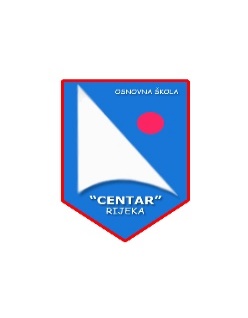 Rijeka, 16.12.2021.ODJEL GRADSKE UPRAVE ZA ODGOJ I ŠKOLSTVOTrpimirova 2/III 51 000 RijekaOBRAZLOŽENJE FINANCIJSKOG PLANA OSNOVNE ŠKOLE„ CENTAR“ ZA RAZDOBLJE 2022. – 2024. GODINESažetak djelokruga rada Škole	Osnovna škola „Centar“, OIB: 00614456513 (u daljnjem tekstu: Škola)  obavlja djelatnost sukladno Zakonu o odgoju i obrazovanju u osnovnoj i srednjoj školi ("Narodne novine" broj 87/08, 86/09, 92/10, 105/10-ispravak, 90/11, 5/12, 16/12, 86/12, 126/12, 94/13, 152/14, 07/17, 68/18, 98/19 i 64/20), Državnom pedagoškom standardu osnovnoškolskog sustava odgoja i obrazovanja ("Narodne novine" broj 63/08, 90/10).Škola je osnovnoškolska javna ustanova.Djelatnost Škole je odgoj i osnovno  obrazovanje djece i mladeži.Djelatnost iz točke 1. ostvaruje se na temelju nastavnog plana i programa te nacionalnog kurikuluma donesenog od strane Ministarstva znanosti, obrazovanja i športa i Godišnjeg plana i programa Škole za školsku godinu 2020/2021. Godišnjim planom i programom utvrđuje se mjesto, vrijeme i način ostvarivanja nastavnog plana i programa, broj nastavnih sati po predmetima i ukupni tjedni i godišnji broj nastavnih sati i izvan nastavnih sadržaja, obveze učitelja, stručnih suradnika i drugih radnika.Škola obavlja djelatnost u sjedištu Škole u Rijeci, Podhumskih žrtava 5, te dvjema područnim školama i to: Područnoj Školi Orehovica, Kalina 39 i Pašcu, Pašac 5. U sjedištu Škole izvodi se nastava od 1-8 razreda, a u Područnim školama od 1-4. razreda.Škola radi u jednoj smjeni.U Školi djeluje punkt za provođenje dodatne defektološke pomoći za učenike s organski uvjetovanim poremećajima u ponašanju i progradirajućim psihopatološkim stanjima.U Školi se provodi nastava makedonskog jezika po modelu CU Školi je zaposleno 39 radnika od kojih su 21 sa punim radnim vremenom, a ostali sa nepunim.Škola skrbi o stalnom unapređenju odgojno-obrazovnog rada.Unapređenje odgojno obrazovnog rada izražava se osobito:u praćenju i omogućavanju učenicima da razvijaju individualne sklonosti i sposobnosti,skrbi o darovitoj djeci kroz redovitu i dodatnu nastavu te vannastavne aktivnosti i rad u projektima,uz redovno opismenjavanje učenici od prvog razreda imaju i informatičko opismenjavanje,za učenike drugih razreda organizirana je i nastava plivanja,  u profesionalnom informiranju učenika,u pružanju pomoći učenicima koji imaju teškoća u učenju i vladanju osobito učenicima s teškoćama u razvoju,skrbi o zdravstvenom stanju učenika,u pomoći djeci težeg socijalnog stanja,pomoći učiteljima u njihovom radu s učenicima,u suradnji i savjetovanju s roditeljima o problemima učenika,u podržavanju i organiziranom sudjelovanju učitelja u raznim oblicima edukacija ( informatička pismenost, novi pristupi i metode rada za postizanje cilja ugodne i kvalitetne škole te stručno strukovno osposobljavanje).U školi se izvodi izborna nastava, kao i van nastavne aktivnosti učenika radi proširenja obrazovnih sadržaja, poticanja individualnih sposobnosti i sklonosti učenika, razvijanje zajedništva učenika, razvijanja društvenog života i razonode učenika.Van nastavne aktivnosti temelje se na načelu dragovoljnosti izbora sadržaja i oblika rada.Nositelji vannastavne aktivnosti su učenici, a učitelji im trebaju pružati stručnu i drugu potrebnu pomoć.U izvođenju odgojno-obrazovnih sadržaja Škola surađuje sa ustanovama, udrugama te drugim pravnim i fizičkim osobama.Škola sudjeluje u društvenim životu mjesta i naselja s čijih područja učenici pohađaju Školu.Radi popunjavanja obrazovnih sadržaja Škola izvodi nastavno-stručne ekskurzije.Škola ima školsku knjižnicu.Škola ima jednu  heterogenu grupu produženog boravkaU okviru Škole utvrđena su sljedeća radna mjesta:Ravnatelj Škole (1 popunjeno mjesto)Tajnik Škole (1 popunjeno mjesto)Računovođa ( 1 popunjeno radno mjesto)Pedagog (1 popunjeno radno mjesto)Socijalni pedagog (1 popunjeno radno mjesto)Knjižničar (1 popunjeno radno mjesto, pola radnog vremena)8 učitelja razredne nastave (7 učitelja u razredu i 1 u PB)16 učitelja predmetne nastave ( 3 učitelja puno radno vrijeme, 13 učitelja nepuno radno vrijeme)Domar (1 popunjeno radno mjesto)Kuharica (1 popunjeno radno mjesto)3 spremača/ice ( 2 puno radno vrijeme, 1 nepuno radno vrijeme)	Od ukupno 35 sistematiziranih, u Školi je popunjeno 35 radnih mjesta, sa 38 zaposlenika, na radnom mjestu učiteljica  razredne nastave rade dvije učiteljice po pola radnog vremena (rješenje o skraćenom radnom vremenu zbog djeteta s teškoćama u razvoju), na radnom mjestu učiteljica hrvatskog jezika radi zamjena za bolovanje za njegu djeteta do 8. godine života.  Temeljem procjene limita za planiranje rashoda na teret proračunskih (1100) i decentraliziranih prihoda (1200) za 2022. – 2024. godinu izrađen je Financijski plan za razdoblje 2022. – 2024. koji se sastoji od više programskih aktivnosti.Rashodi i izdaci koji su planirani, a koji se financiraju iz vlastitih prihoda, prihoda po posebnim namjenama i donacija su fleksibilni što znači da se mogu izvršavati u visini ostvarenja.Shematski prikaz organizacijske strukture Škole s brojem popunjenih radnih mjesta:OSNOVNA ŠKOLA---„CENTAR“---R A V N A T E L JBroj sistematiziranih radnih mjesta:	1Broj popunjenih radnih mjesta:	12. Obrazloženje prikazanih programa u Financijskom planu Osnovne škole "CENTAR"  za razdoblje 2022. – 2024.  godineGlavni program škole je Programska djelatnost osnovne škole.PROGRAM 1137: PROGRAM ZAKONSKOG STANDARDA (uključuje prihode za decentraliziranu funkciju osnovnog školstva)Opći cilj: financiranje redovne djelatnosti Škole	Posebni cilj: osigurati održavanje bilanciranih sredstava za financiranje decentraliziranih funkcija. Ovim programom financiraju se rashodi iz općih prihoda i primitaka.	Zakonska osnova: Zakon o odgoju i obrazovanju u osnovnoj i srednjoj školi ("Narodne novine" broj 87/08, 86/09, 92/10, 105/10-ispravak, 90/11, 5/12, 16/12,86/12, 126/12, 94/13, 152/14, 07/17,68/18, 98/19 i 64/20), Državni pedagoški standard osnovnoškolskog sustava odgoja i obrazovanja ("Narodne novine" broj 63/08, 90/10),  Zakon o lokalnoj i područnoj (regionalnoj) samoupravi ("Narodne novine" broj 33/01, 60/01, 129/05, 109/07, 125/08 , 36/09, 150/11, 144/12, 19/13, 137/15, 123/17, 98/19), Odluka o kriterijima i mjerilima za utvrđivanje bilančnih prava za financiranje minimalnog financijskog standarda javnih potreba osnovnog školstva, Uredba o načinu izračuna iznosa pomoći izravnanja za decentralizirane funkcije jedinica lokalne i područne (regionalne) samouprave, Kolektivni ugovor za zaposlenike u osnovnoškolskim ustanovama, Temeljni kolektivni ugovor za službenike i namještenike u javnim službama, Uredba o nazivima radnih mjesta i koeficijentima složenosti poslova u javnim službama („Narodne novine“ broj 25/1325/13, 72/13, 151/13, 09/14, 40/14, 51/14, 77/14, 83/14-Ispravak, 87/14, 120/14, 147/14, 151/14, 11/15, 32/15, 38/15, 60/15, 83/15, 112/15, 122/15, 10/17, 39/17, 40/17 - Ispravak, 74/17, 122/17, 9/18, 57/18, 59/19, 79/19, 19/19 i 50/20).Prikaz procjene potrebnih sredstavaProračun Grada Rijeke (1200)			                   328.980,00 knAktivnost A113701: Programska djelatnost osnovnih škola GradaPlanirani su rashodi i izdaci koji se odnose na redovnu djelatnost škole, a financirani su na teret decentraliziranih prihoda. Prikaz procjene potrebnih sredstava: 310.000,00 kn u potpunosti financirani na teret Proračuna Grada Rijeke, izvora 1200.Na prosječno 100 učenika planirani rashod/prihod iznosi 3.100,00 kn odnosno 28.181,81 kn rashoda/prihoda na 11 razrednih odjela. Navedeni rashodi uključuju naknade troškova zaposlenima (seminari, službena putovanja, usavršavanja), rashode za materijal i energiju (uredski materijal, električna energija, plin, materijal za tekuće i investicijsko održavanje, sitan inventar, službena radna i zaštitna odjeća i obuća), rashod za usluge (usluge telefona, pošte i prijevoza, usluge tekućeg i investicijskog održavanja, usluge promidžbe i informiranja, komunalne usluge, zakupnine i najamnine, računalne usluge, zdravstvene usluge…), ostale nespomenute rashode (članarine, pristojbe, bankarske usluge).Procjena potrebnih sredstava 310.000,00 kn u 2022., 309.350,00 kn  u 2023., 310.700,00 kn u 2024. godini.Prikaz mjerila uspješnosti za aktivnost:mjerilo outputa – materijalni i financijski rashodi redovne nastavemjerilo efikasnosti – rashodi u iznosu od 241,43 kn po upisanom učeniku prosječno mjesečnomjerilo rezultata (outcome) – ostvarivanje rashoda ove aktivnosti do 91,85 % u odnosu na ukupne rashode ovog ProgramaŠkola broji 11 razrednih odjela sa brojem učenik koji odgovaraju pedagoškom standardu. Kapitalni projekt: K113703  Ulaganja na nefinancijskoj imovini Planiraju se sredstva za nabavu dugotrajne imovine (uredska oprema i namještaj, uređaji, strojevi i oprema za ostale namjene i knjige). Rashodi u ovoj aktivnosti financirani su iz prihoda iz nadležnog proračuna za financiranje rashoda za nabavu nefinancijske imovine. Navedeno čini 1.718,18 kn po razrednom odjeljenju odnosno 189,80 kn po učeniku.Cilj Kapitalnog projekta je osigurati bolje radno okruženje kako za djelatnike škole tako i sve njezine učenike dugoročno stvarati i osigurati standard prostora i drugih materijalnih uvjeta za ostvarivanje djelatnosti. Ukupno planirano od strane Osnivača po izvoru 1200 iznosi 18.980,00 kn za 2022., 18.980,00 kn za 2023. i 18.980,00 kn za 2024. godinu.Prikaz mjerila uspješnosti za aktivnost:mjerilo outputa – rashodi za nefinancijsku imovinu osnovnih školamjerilo efikasnosti – rashodi u iznosu od 21,42 kn po upisanom učeniku prosječno mjesečnomjerilo rezultata (outcome) – ostvarivanje rashoda ove aktivnosti do 8,15 % u odnosu na ukupne rashode ovog ProgramaPROGRAM 1138: PROGRAM STANDARDA IZNAD DRŽAVNOG STANDARDA – “ŠIRE JAVNE POTREBE”Opći cilj: financiranje redovne djelatnosti škole Posebni cilj: povećati financijska sredstva za šire javne potrebe osnovnog školstva. Ovim programom financiraju se rashodi iz općih prihoda i primitaka te prihoda za posebne namjene.	Zakonska osnova: Zakon o odgoju i obrazovanju u osnovnoj i srednjoj školi ("Narodne novine" broj 87/08, 86/09, 92/10, 105/10-ispravak, 90/11, 5/12, 16/12,86/12, 126/12, 94/13, 152/14, 07/17,68/18, 98/19 i 64/20), Državni pedagoški standard osnovnoškolskog sustava odgoja i obrazovanja ("Narodne novine" broj 63/08, 90/10),  Zakon o lokalnoj i područnoj (regionalnoj) samoupravi ("Narodne novine" broj 33/01, 60/01, 129/05, 109/07, 125/08 , 36/09, 150/11, 144/12, 19/13, 137/15, 123/17, 98/19), Odluka o kriterijima i mjerilima za utvrđivanje bilančnih prava za financiranje minimalnog financijskog standarda javnih potreba osnovnog školstva, Uredba o načinu izračuna iznosa pomoći izravnanja za decentralizirane funkcije jedinica lokalne i područne (regionalne) samouprave, Kolektivni ugovor za zaposlenike u osnovnoškolskim ustanovama, Temeljni kolektivni ugovor za službenike i namještenike u javnim službama, Uredba o nazivima radnih mjesta i koeficijentima složenosti poslova u javnim službama („Narodne novine“ broj 25/1325/13, 72/13, 151/13, 09/14, 40/14, 51/14, 77/14, 83/14-Ispravak, 87/14, 120/14, 147/14, 151/14, 11/15, 32/15, 38/15, 60/15, 83/15, 112/15, 122/15, 10/17, 39/17, 40/17 - Ispravak, 74/17, 122/17, 9/18, 57/18, 59/19, 79/19 , 119/19 i 50/20).Prikaz procjene potrebnih sredstava: 190.100,00 knProračun Grada Rijeke (1100)				                  134.100,00 knPrihodi za posebne namjene (4400)	          		    	        56.000,00 knAktivnost A113801: Program produženog boravka i cjelodnevnog odgojno-obrazovnog radaPrikaz procjene potrebnih sredstava:  134.100,00  kn; sredstva su osigurana iz Proračuna Grada (izvor 1100) 119.000,00 kn, - prihodi za posebne namjene  tj. od roditelja (izvor 4400)  29.000,00 kn; - GRAD-Odjel za zdravstvo i socijalnu skrb 27.000,00kn, od čega se 21.000,kn odnosi na ručak. Cilj aktivnosti je ulaganje u obrazovanje i zadovoljavanje suvremenih kurikularnih zahtjeva uz veliku socijalnu ulogu škole. Škola s ovom aktivnosti postaje i društvena ustanova  koja preuzima još veću odgojnu ulogu u socijalnoj zaštiti djece koja se školuju po navedenom programu odnosno aktivnosti.Procjene potrebnih sredstava za 2023. godinu 208.000,00 kn (izvor 1100 – 119.000,00 kn, izvor 4400 – 89.000,00kn), te za 2024. godinu 208.000,00 kn ( izvor 1100 – 119.000,00 kn, izvor 4400 – 89.000,00 kn).Prikaz mjerila uspješnosti za aktivnost:mjerilo outputa – 18 uključenih učenika u program produženog boravkamjerilo efikasnosti –  prosječni mjesečni rashod po učeniku  827,77 knmjerilo rezultata (outcome)– obuhvaćenost učenika nižih razreda  36,20%(tj. učešće učenika uključenih u produženi boravak u odnosu na broj učenika nižih razreda Škole)Prikaz mjerila uspješnosti za aktivnost:mjerilo outputa – 15  učenika ruča  u program produženog boravka + 4 učenika koji ručaju ali ne pohađaju program produženog boravkamjerilo efikasnosti –  cijena ručka  17,75 knmjerilo rezultata (outcome)– obuhvaćenost učenika nižih razreda  73,68%(tj. učešće učenika uključenih u produženi boravak/ručak )Prikaz mjerila uspješnosti za aktivnost:mjerilo outputa – 100  učenik je u jednosmjenskoj nastavimjerilo rezultata (outcome)– obuhvaćenost učenika jednosmjenske nastave  100 %Aktivnost A113814: Fakultativni predmet Moja RijekaPrikaz procjene potrebnih sredstava: 7.500,00 kn; sredstva su osigurana iz Proračuna Grada (izvor 1100) Cilj aktivnosti je stjecanje znanja o zavičajnoj kulturi i oplemenjivanje zavičajne povijesti. Procjene potrebnih sredstava za 2023. godinu 10.000,00 kn, te za 2024. godinu 10.500,00 kn .Prikaz mjerila uspješnosti za aktivnost:mjerilo outputa – 15 uključenih učenika u predmet „Moja Rijeka“mjerilo efikasnosti –  prosječni mjesečni rashod po učeniku  55,55 knmjerilo rezultata (outcome)– obuhvaćenost učenika viših  razreda 30 %(tj. učešće učenika uključenih u predmet „Moja Rijeka“ od 5. do 8. razreda u odnosu na broj učenika viših razreda Škole)Aktivnost A113821: Građanski odgoj i obrazovanjePrikaz procjene potrebnih sredstava: 7.350,00 kn; sredstva su osigurana iz Proračuna Grada (izvor 1100) Procjene potrebnih sredstava za 2023. godinu 15.750,00 kn, te za 2024. godinu 15.750,00 kn .Prikaz mjerila uspješnosti za aktivnost:mjerilo outputa – 25 uključenih učenika u predmet „Građanski odgoj i obrazovanje“mjerilo efikasnosti –  prosječni mjesečni rashod po učeniku  32,66 knmjerilo rezultata (outcome)– obuhvaćenost učenika viših  razreda 50 %(tj. učešće učenika uključenih u predmet „ Građanski odgoj i obrazovanje“ od 5. do 8. razreda u odnosu na broj učenika viših razreda Škole)PROGRAM 1139: OSTALE PROGRAMSKE AKTIVNOSTI OSNOVNIH ŠKOLAOpći cilj: financiranje redovne djelatnosti škole Posebni cilj: povećati financijska sredstva za šire javne potrebe osnovnog školstva. Ovim programom financiraju se rashodi iz vlastitih prihoda, pomoći, donacija, prihoda za posebne namjene i prihoda od prodaje ili zamjene nefinancijske imovine.	Zakonska osnova: Zakon o odgoju i obrazovanju u osnovnoj i srednjoj školi ("Narodne novine" broj 87/08, 86/09, 92/10, 105/10-ispravak, 90/11, 5/12, 16/12,86/12, 126/12, 94/13, 152/14, 07/17,68/18, 98/19 i 64/20), Državni pedagoški standard osnovnoškolskog sustava odgoja i obrazovanja ("Narodne novine" broj 63/08, 90/10),  Zakon o lokalnoj i područnoj (regionalnoj) samoupravi ("Narodne novine" broj 33/01, 60/01, 129/05, 109/07, 125/08 , 36/09, 150/11, 144/12, 19/13, 137/15, 123/17, 98/19), Odluka o kriterijima i mjerilima za utvrđivanje bilančnih prava za financiranje minimalnog financijskog standarda javnih potreba osnovnog školstva, Uredba o načinu izračuna iznosa pomoći izravnanja za decentralizirane funkcije jedinica lokalne i područne (regionalne) samouprave, Kolektivni ugovor za zaposlenike u osnovnoškolskim ustanovama, Temeljni kolektivni ugovor za službenike i namještenike u javnim službama, Uredba o nazivima radnih mjesta i koeficijentima složenosti poslova u javnim službama („Narodne novine“ broj 25/1325/13, 72/13, 151/13, 09/14, 40/14, 51/14, 77/14, 83/14-Ispravak, 87/14, 120/14, 147/14, 151/14, 11/15, 32/15, 38/15, 60/15, 83/15, 112/15, 122/15, 10/17, 39/17, 40/17 - Ispravak, 74/17, 122/17, 9/18, 57/18, 59/19, 79/19, 119/19 i 50/20).Prikaz procjene potrebnih sredstava: 4.188.192,00knPrihodi za posebne namjene (4400)	          		    	             160.500,00 knPomoći (5710)                                                                                  3.974.000,00 knPrihodi od nefinancijske imovine(7300)                                                   4.500,00 knVlastiti prihodi (3100)							          740,00 knDonacije (6200)							                     800,00 knVišak                                                                                                       47.652,00 knAktivnost A113901: Ostale programske aktivnosti osnovnih školaPrikaz procjene potrebnih sredstava:  126.240,00  knVlastiti prihodi (3100) -Zadruga                                                              740,00 knPrihodi za posebne namjene (4400) –PB, marenda roditelji              71.500,00 knPomoći (5710)-E-Tur                                                                          52.000,00knDonacije                                                                                                 800,00 knVišak                                                                                                   1.152,00 knPlanirani su rashodi i izdaci koji se odnose na ostale programske djelatnosti škole, a financirani su na teret vlastitih prihoda, prihoda za posebne namjene, pomoći i donacija. Na prosječno 100 učenika planirani rashod/prihod iznosi 1.262,40 kn odnosno 11.490,18 kn rashoda/prihoda na 11 razrednih odjela. Navedeni rashodi uključuju prijevoz za učenike s teškoćama u razvoju, rashodi za materijal i sirovine (školska marenda)…Procjene potrebnih sredstava za 2023. godinu 126.040,00 kn, te za 2024. godinu 126.040,00 kn .Aktivnost A113913: Udžbenici za učenike osnovnih školaPrikaz procjene potrebnih sredstava:  70.000,00 knPomoći (5710)                                                                                 70.000,00 knZakonska osnova: Zakon o udžbenicima i drugim obrazovnim materijalima za osnovnu i srednju školu ( „Narodne Novine“ 116/18)Procjene potrebnih sredstava za 2023. godinu 70.000,00 kn, te za 2024. godinu 70.000,00 kn .Aktivnost A113914: Odgojno-obrazovno administrativno i tehničko osobljePrikaz procjene potrebnih sredstava:  3.850.000,00 knPomoći (5710)                                                                              3.850.000,00 knOd ukupno 35 sistematiziranih, u Školi je popunjeno 35 radnih mjesta, sa 38 zaposlenika, na radnom mjestu učiteljica  razredne nastave rade dvije učiteljice po pola radnog vremena (rješenje o skraćenom radnom vremenu zbog djeteta s teškoćama u razvoju), na radnom mjestu učiteljica hrvatskog jezika radi zamjena za bolovanje za njegu djeteta do 8. godine života.  Planirani su rashodi i izdaci koji se odnose na rashode za zaposlene i materijalne rashode, naknadu za nezapošljavanje invalida…Prikaz mjerila uspješnosti za aktivnost:mjerilo outputa –  38  djelatnika (2 djelatnice na teret HZZO-a)mjerilo efikasnosti –  prosječni mjesečni rashod po djelatniku  8.912,03 knProcjene potrebnih sredstava za 2023. godinu 3.850.000,00 kn, te za 2024. godinu 3.850.000,00 kn Kapitalni projekt. K113902 – proizvedena dugotrajna imovina osnovnih školaPrikaz procjene  sredstava:  51.800,00 knProcjenjuje se iznos od 1.000,00 kn iz izvora 5710 za školsku lektiru.Škola ostvaruje prihod od najma stanova iz izvora 7300/9730 – 50.500,00 kn Procjene sredstava za 2023. godinu 50.400,00 kn, te za 2024. godinu 51.400,00 kn .Tekući projekt: T113911: Podrška provedbi cjelovite kurikularne reformePrikaz procjene potrebnih sredstava:  1.000,00 knPomoći (5710)                                                                                               1.000,00 knZakonska osnova: Odluka o financiranju UP.03.2.2.04.0001 – podrška provedbi Cjelovite kurikularne reforme (CKR), odluka o dodjeli sredstava osnovnim školama za nabavu laptopa/hibridnih računala za područne škole od dana 31.03.2020. godine (Klasa: 602-03/19-08/00793, Urbroj: 533-06-20-0019).Cilj: Osiguravanje preduvjeta za provedbu Cjelovite kurikularne reforme (CKR) stručnim usavršavanjem nastavnika, izradom potrebnih alata i eksperimentalnim provođenjem.Plan rashoda unutra projekta odnosi se na rashode za sitan inventar, uredsku opremu i namještaj, uređaje, licence, strojeve i opremu za ostale namjene te knjige.
Procjene potrebnih sredstava za 2023. godinu 1.000,00 kn, te za 2024. godinu 1.000,00 kn .								___________________								Ravnateljica: Nedjeljka Debelić, prof PODRUČNA ŠKOLA--OREHOVICA---------PODRUČNA ŠKOLA----PAŠAC------TAJNIK ŠKOLEBroj sistematiziranih radnih mjesta:1Broj popunjenih radnih mjesta:1UČITELJ RAZREDNE NASTAVEBroj sistematiziranih radnih mjesta:7Broj popunjenih radnih mjesta:7UČITELJ PREDMETNE NASTAVEBroj sistematiziranih radnih mjesta:13Broj popunjenih radnih mjesta:13UČITELJ U PRODUŽENOM BORAVKUBroj sistematiziranih radnih mjesta:1Broj popunjenih radnih mjesta:1VJEROUČITELJBroj sistematiziranih radnih mjesta:2Broj popunjenih radnih mjesta:2PEDAGOG I SOCIJALNI PEDAGOGBroj sistematiziranih radnih mjesta:2Broj popunjenih radnih mjesta:2KNJIŽNIČARBroj sistematiziranih radnih mjesta:1Broj popunjenih radnih mjesta:1INFORMATIČARBroj sistematiziranih radnih mjesta:1Broj popunjenih radnih mjesta:1FINANCIJSKO-RAČUNOVODSTVENI DJELATNIKBroj sistematiziranih radnih mjesta:1Broj popunjenih radnih mjesta:1DOMAR – LOŽAČBroj sistematiziranih radnih mjesta:1Broj popunjenih radnih mjesta:1SPREMAČICABroj sistematiziranih radnih mjesta:3Broj popunjenih radnih mjesta:3KUHARBroj sistematiziranih radnih mjesta:1Broj popunjenih radnih mjesta:1PokazateljrezultataDefinicijaJedinicamjerePolazna vrijednostIzvor podatakaCiljana vrijednost (2022.)Ciljana vrijednost (2023.)Ciljana vrijednost (2024.)Potpuna usklađenost s državnim pedagoškim standardom u pogledu broja učenika u razrednom odjeluBroj učenika u razrednom odjelu mora biti usklađen s Državnim pedagoškim standardom kako bi se osigurala minimalna kvaliteta provođenja osnovnoškolskog sustava odgoja i obrazovanjaBroj razrednih odjela u kojima je potpuna usklađenost100%škola100%100%100%Broj učenika u razrednom odjelu mora biti usklađen s Državnim pedagoškim standardom kako bi se osigurala minimalna kvaliteta provođenja osnovnoškolskog sustava odgoja i obrazovanjaBroj razrednih odjela u kojima je potpuna usklađenost100%škola100%100%100%PokazateljrezultataDefinicijaJedinicamjerePolazna vrijednostIzvor podatakaCiljana vrijednost (2022.)Ciljana vrijednost (2023.)Ciljana vrijednost (2024.)Povećanje broja učenika korisnika produženog boravka u prvim, drugim i trećim razredimaPovećanjem kvalitete rada u produženom boravku radi se na poboljšanju kvalitete života učenika i njihovih roditelja i motivira ih se upisivanje%36,20%škola40%45%50%PokazateljrezultataDefinicijaJedinicamjerePolazna vrijednostIzvor podatakaCiljana vrijednost (2022.)Ciljana vrijednost (2023.)Ciljana vrijednost (2024.)Povećanje broja učenika koji koriste ručak u školiPoboljšanjem uvjeta (prostor za prehranu) te povećanjem kvalitete školske prehrane (odabir namirnica, način pripremanja, normativi, jelovnici), povećat će se broj učenika koji žele ručati u školiUdio djece koja koriste ručak u školi34,48%škola40%45%50%PokazateljrezultataDefinicijaJedinicamjerePolazna vrijednostIzvor podatakaCiljana vrijednost (2020.)Ciljana vrijednost (2021.)Ciljana vrijednost (2022.)Uvođenje jednosmjenske nastaveUvođenjem jednosmjenske nastave pridonosi  se poboljšanju kvalitete i učinkovitosti obrazovanja%100škola100%100%100%PokazateljrezultataDefinicijaJedinicamjerePolazna vrijednostIzvor podatakaCiljana vrijednost (2022.)Ciljana vrijednost (2023.)Ciljana vrijednost (2024.)Povećanje broja učenika koji se uključuju na fakultativni predmet „Moja Rijeka“Kroz rad  obogaćuje se cjelokupno iskustvo djece u različitim aktivnostima, osobito istraživačko spoznajnim i specifičnim aktivnostima povezanim s kulturnom baštinomUdio djece 40%škola45%50%55%PokazateljrezultataDefinicijaJedinicamjerePolazna vrijednostIzvor podatakaCiljana vrijednost (2022.)Ciljana vrijednost (2023.)Ciljana vrijednost (2024.)Povećanje broja učenika koji se uključuju na Građanski odgoj i obrazovanjeKroz rad  obogaćuje se cjelokupno iskustvo djece u različitim aktivnostimaUdio djece 50%škola55%60%60%